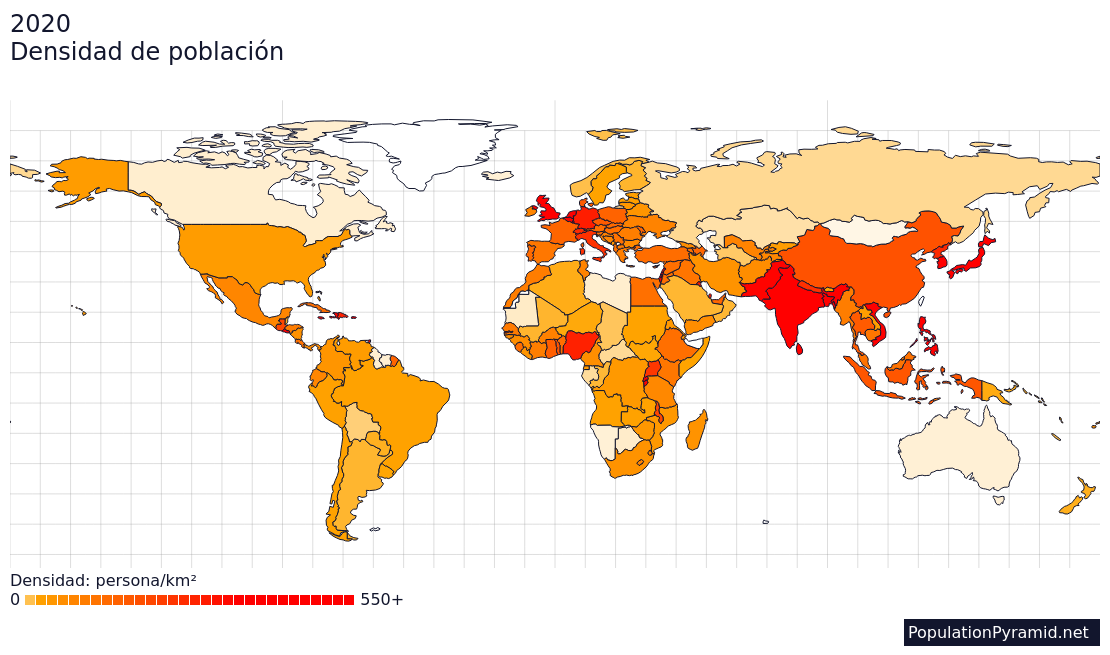 CLASIFICACIÓN: Mapa geográfico sobre la densidad de población en el mundo.ANÁLISIS: En el presente mapa podemos observar los espacios del globo terrestre que presentan una mayor concentración de población en el mundo. De la misma manera observamos los espacios menos poblados y las densidades demográficas intermedias.COMENTARIO:Las mayores concentraciones de población las tenemos en el continente asiático: China, India, Pakistán. Bangladesh, etc.Igualmente destaca  el continente americano con  los EE. UU. , México y Brasil.En Oceanía Indonesia especialmente.En África Nigeria, Egipto, Etiopía, República democrática del Congo.En Europa destacan Rusia, Francia, Alemania, Italia, Gran Bretaña.Las menores concentraciones de población las encontramos en las zonas desérticas y en las selvas ecuatoriales. Igualmente carecen de población las zonas polares del ártico y del antártico. 